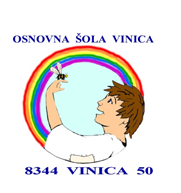 OŠ Vinica, enota vrtcaVinica 50, 8344 VinicaT: (07) 364 71 00, 364 71 14 Faks: (07) 364 71 03……………………………………………………………………………………………………………………………………………..	VLOGA ZA POLETNO REZERVACIJO VRTCAv času od 1. julija do 31. avgustaVlagatelj-ica________________________________, ŽELIM REZERVIRATI MESTO ZA SVOJEGA(ime in priimek)OTROKA ____________________________________, rojenega _________________________,(ime in priimek otroka)                                                                             (dan, mesec, leto rojstva)s stalnim prebivališčem__________________________________________________________.                                                                                                           (naslov, poštna številka, pošta)Občina stalnega prebivališča: _____________________________.                                                                                                     (naziv občine)Otrok je vključen v skupino_______________ pri vzgojiteljici____________________________.Rezervacijo želim koristiti od ________________________ do __________________________.                                                                              (prvi dan rezervacije)                                                 (zadnji dan rezervacije)Datum: _________________________         Podpis vlagatelja/-ice: ________________________Po sklepu Občinskega sveta Občine Črnomelj dne 30. 3. 2006, ki je bil objavljen v Uradnem listu RS št. 38/2006 in se uporablja od 1. 4. 2006, lahko starši otrok, za katere je Občina Črnomelj po veljavni zakonodaji dolžna kriti del cene programa v vrtcu, uveljavljajo poletno rezervacijo za neprekinjeno odsotnost vsaj enega meseca v času od 1. julija do 31. avgusta in so jo dolžni vrtcu napovedati z izpolnjenim obrazcem najpozneje sedem dni pred prvim dnem odsotnosti otroka iz vrtca.Starši plačajo rezervacijo v višini  40 % cene programa, ki jim je bila določena z odločbo o določitvi višine plačila za program vrtca, pri čemer se na enak način obračuna tudi znesek prehrane zaradi odsotnosti otroka v času rezervacije. Rezervacijo lahko uveljavljajo starši otrok, za katere je Občina Črnomelj po veljavni zakonodaji dolžna kriti del cene programa, za druge starše pa samo v soglasju z občino -  plačnico razlike med ceno programa in plačilom staršev. Starši, ki imajo v vrtec hkrati vključenega več kot enega otroka, lahko uveljavljajo rezervacijo le za otroka, za katerega se ne sofinancira plačilo staršev iz državnega proračuna.OŠ Vinica, enota vrtca Vinica 50, 8344 VinicaT: (07) 364 71 00, 364 71 14 Faks: (07) 364 71 03……………………………………………………………………………………………………………………………………………..
VLOGA ZA REZERVACIJO VRTCA V PRIMERU DALJŠE BOLEZNIVlagatelj-ica ________________________________, ŽELIM REZERVIRATI MESTO ZA SVOJEGA(ime in priimek)OTROKA ____________________________________, rojenega _________________________,(ime in priimek otroka)                                                                             (dan, mesec, leto rojstva)s stalnim prebivališčem __________________________________________________________.                                                                                                           (naslov, poštna številka, pošta)Občina stalnega prebivališča: __________________________________________. (naziv občine)Otrok je vključen v skupino _______________ pri vzgojiteljici_______________________________.Rezervacijo želim koristiti ZARADI BOLEZNI SVOJEGA OTROKA od ____________ do ____________. (prvi dan rezervacije)      (zadnji dan rezervacije)Datum: _________________________         Podpis vlagatelja/-ice: ________________________Po sklepu Občinskega sveta Občine Črnomelj dne 30. 3. 2006, ki je bil objavljen v Uradnem listu RS št. 38/2006 in se uporablja od 1. 4. 2006, lahko starši otrok, za katere je Občina Črnomelj po veljavni zakonodaji dolžna kriti del cene programa v vrtcu, uveljavljajo rezervacijo za primer vsaj enomesečne neprekinjene odsotnosti otroka zaradi bolezni. Rezervacijo so  dolžni vrtcu napovedati z izpolnjenim obrazcem in priloženim zdravniškim potrdilom.Starši plačajo rezervacijo v višini  40 % cene programa, ki jim je bila določena z odločbo o določitvi višine plačila za program vrtca, pri čemer se na enak način obračuna tudi znesek prehrane zaradi odsotnosti otroka v času rezervacije. Rezervacijo lahko uveljavljajo starši otrok, za katere je Občina Črnomelj po veljavni zakonodaji dolžna kriti del cene programa, za druge starše pa samo v soglasju z občino - plačnico razlike med ceno programa in plačilom staršev. Starši, ki imajo v vrtec hkrati vključenega več kot enega otroka, lahko uveljavljajo rezervacijo le za otroka, za katerega se ne sofinancira plačilo staršev iz državnega proračuna.OŠ Vinica, enota vrtcaVinica 50,  8344 VinicaT: (07) 364 71 00, 364 71 14 Faks: (07) 364 71 03……………………………………………………………………………………………………………………………………………..
VLOGA ZA IZPIS OTROKA IZ VRTCAVlagatelj-ica ______________________________________________________________________Podatki o otroku, ki ga želite izpisati:IME IN PRIIMEK: ___________________________   DATUM ROJSTVA: _______________________STALNO PREBIVALIŠČE: __________________________________________________________.                                                                                                           (naslov, poštna številka, pošta)Občina stalnega prebivališča: __________________________________________.                                                                                                                         (naziv občine)ZAČASNO PREBIVALIŠČE: __________________________________________________________.                                                                                                           (naslov, poštna številka, pošta)Občina začasnega prebivališča: __________________________________________.                                                                                                                         (naziv občine)Otrok je vključen v skupino _______________ pri vzgojiteljici_______________________________.Otroka želim izpisati iz vrtca z dnem ______________________________________.                                                                                                               (zadnji dan otrokovega bivanja v vrtcu)Razlog izpisa: ______________________________________________________________________________________________________________________________________________________________________________________________________________________________________________________Datum: _________________________         Podpis vlagatelja/-ice: ____________________Izpisnico oddajte 15 dni pred izpisom otroka iz Enote vrtca pri OŠ Vinica svetovalni delavki ali vzgojiteljici.